G PULLAIAH COLLEGE OF ENGINEERING AND TECHNOLOGY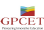 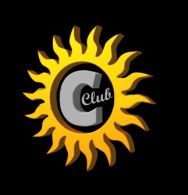 DEPARTMENT OF COMPUTER SCIENCE AND ENGINEERING           C PROGRAMMING CONTEST WINNERS ORGANIZED BY C-CLUB         DATE: 28-10-2017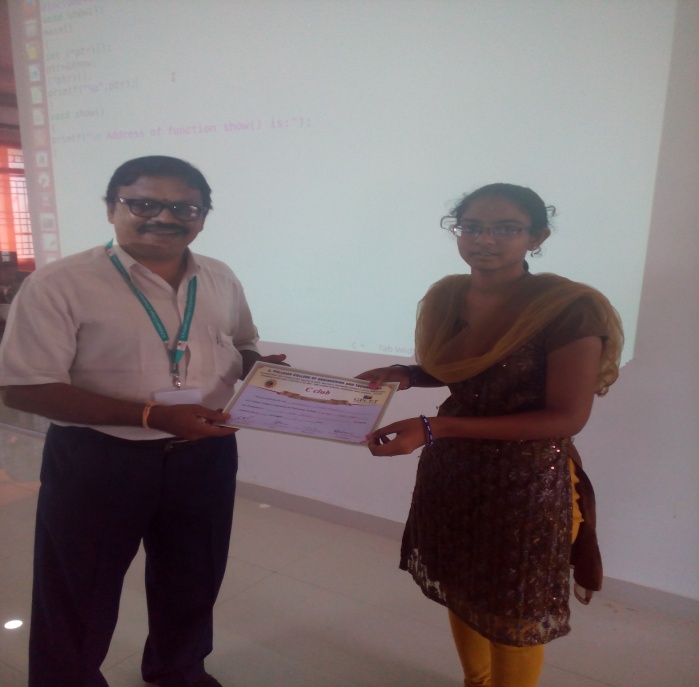 NAME: V.Sushma(17AT1A0275),I EEE-B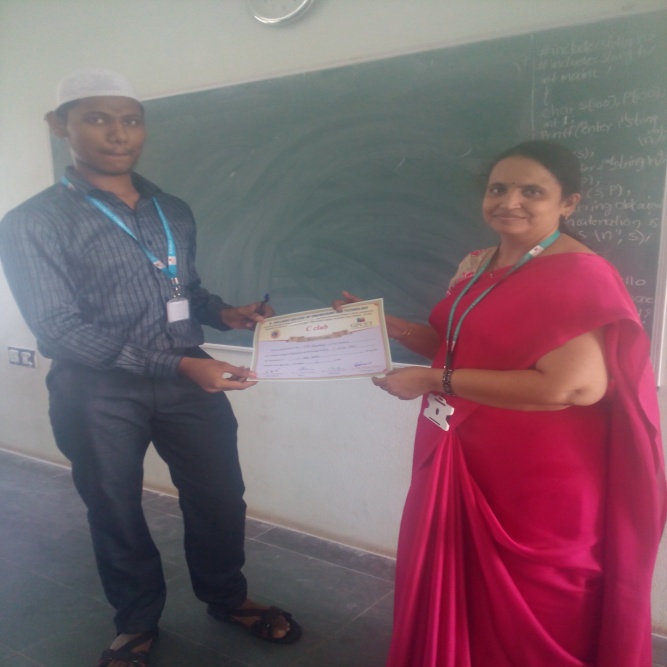 NAME: SMD Ziyaulhaq (17AT1A0227)          I-EEE-A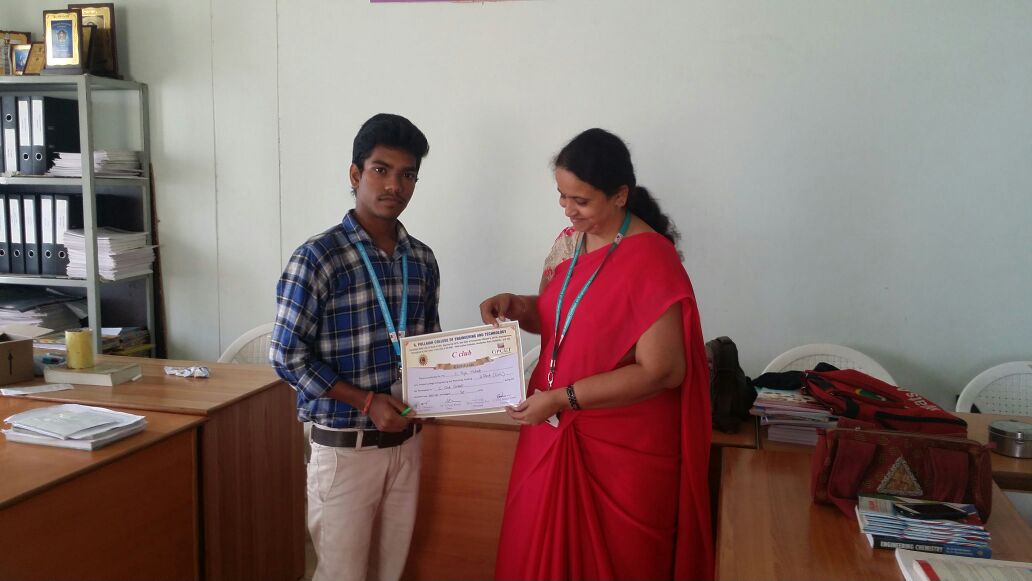 NAME: K.Yoga Mukesh(17AT1A0153)I-CIVIL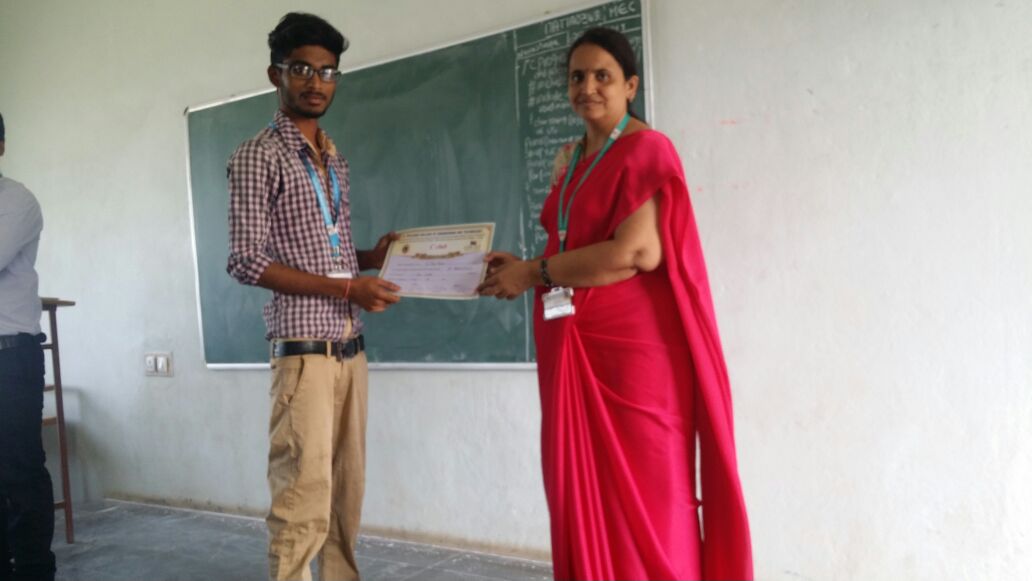 NAME: D.Siva Kumar(17AT1A0140)I-CIVIL 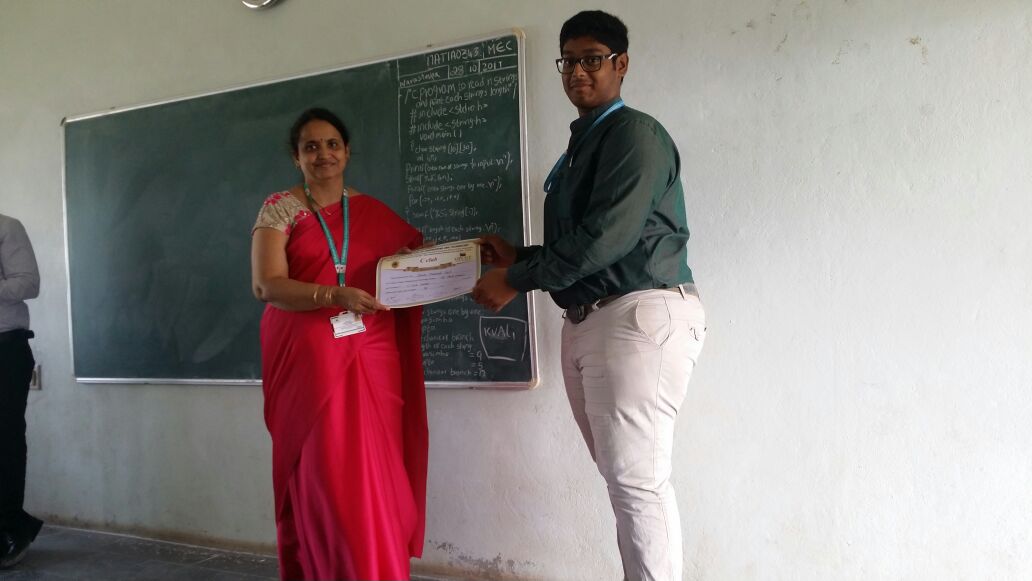 NAME: Shaik Mohammed saif (17AT1A0318) I-MECH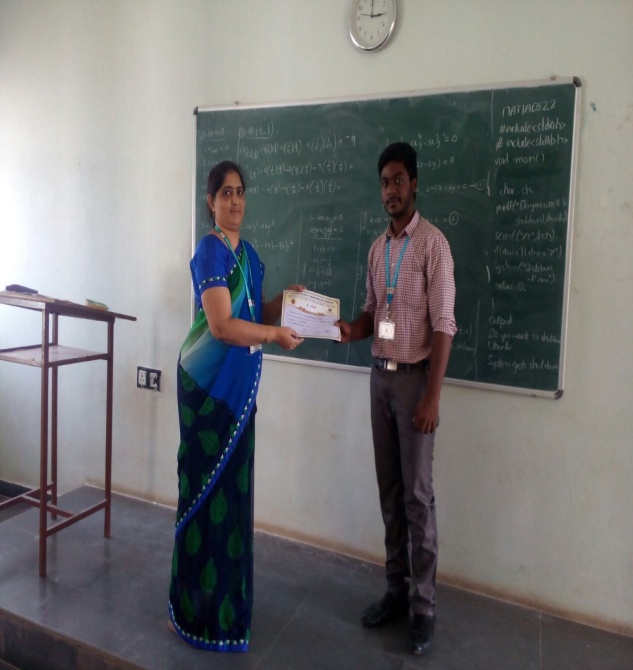 NAME: K.Harsha Vardhan (17AT1A0528)I-CSE A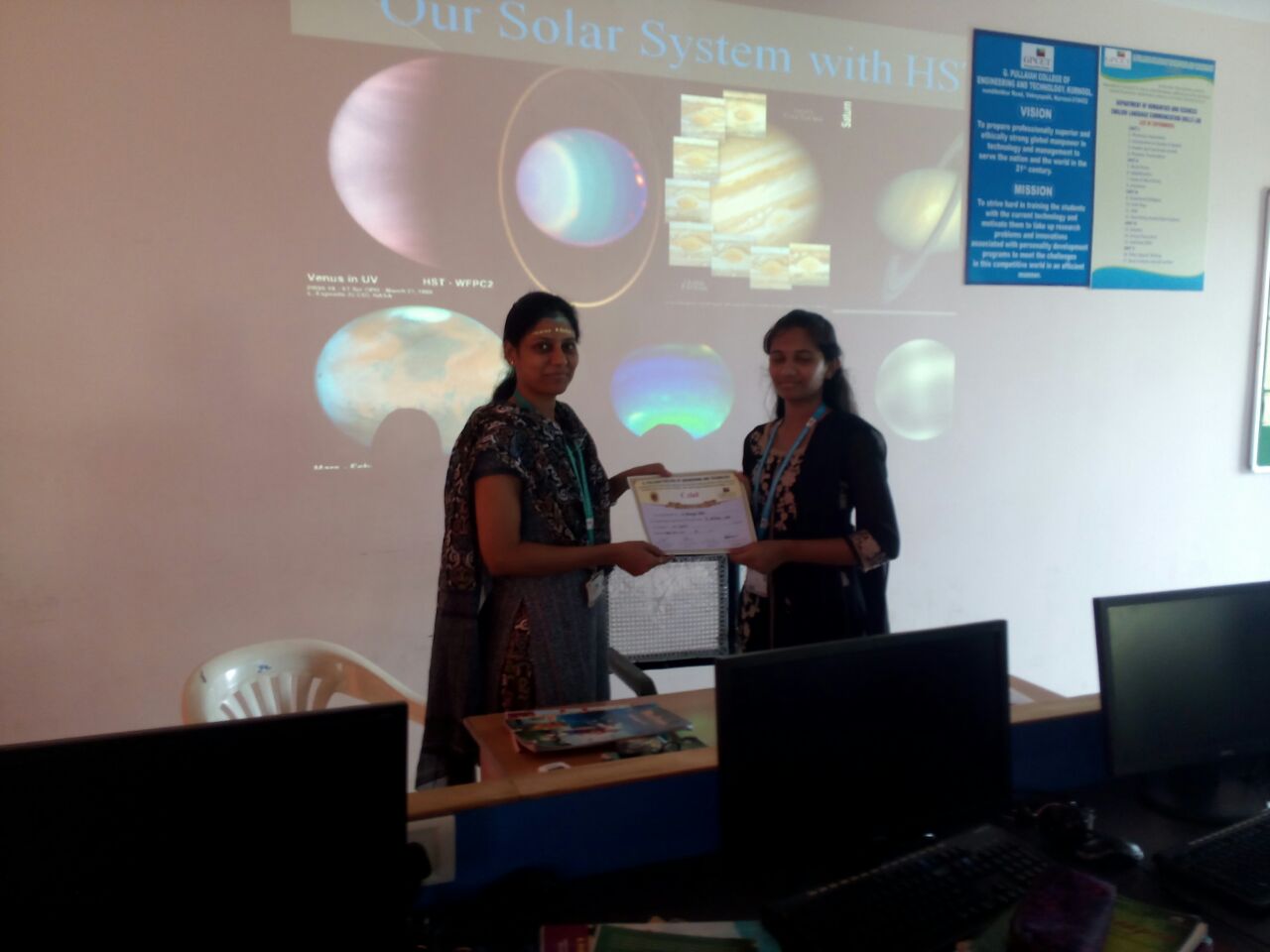 NAME: S.Ramya Sree(17AT1A0574) I-CSE B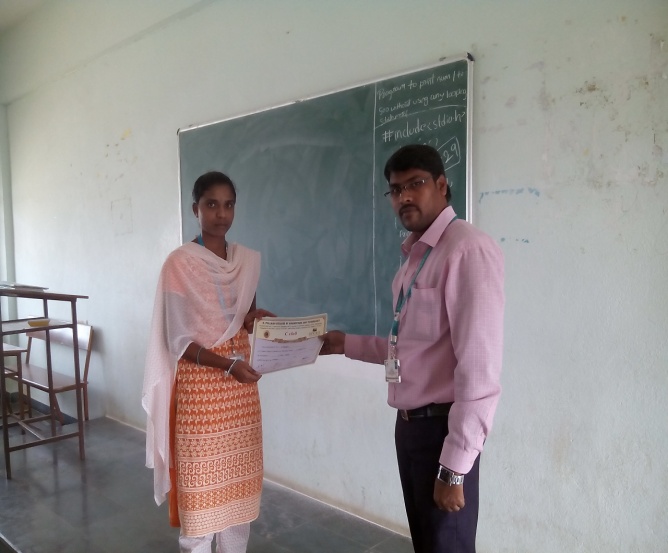 Name : P. Dharani (17AT1A0424) I-ECE A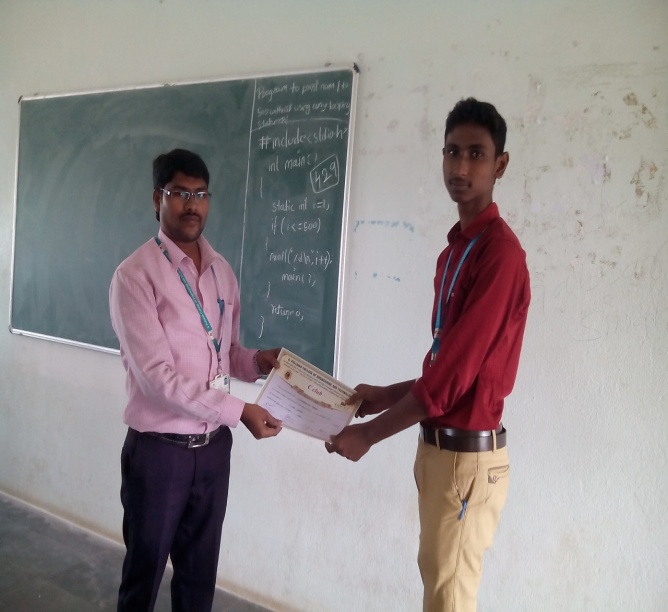 Name : V. Chendreswar  Prasad(17AT1A0421)I-ECE A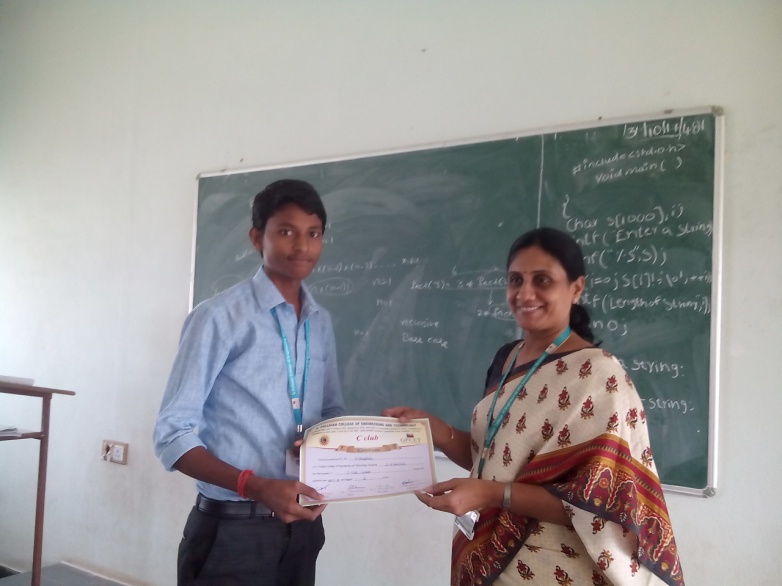 Name : M. Muralidas (17AT1A0478) I-ECE B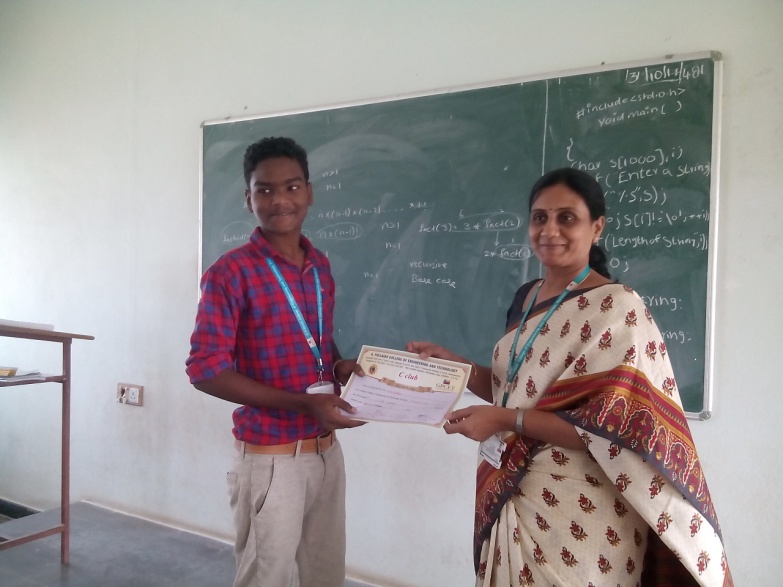 Name : B. G. Madhu  (17AT1A0466) I-ECE B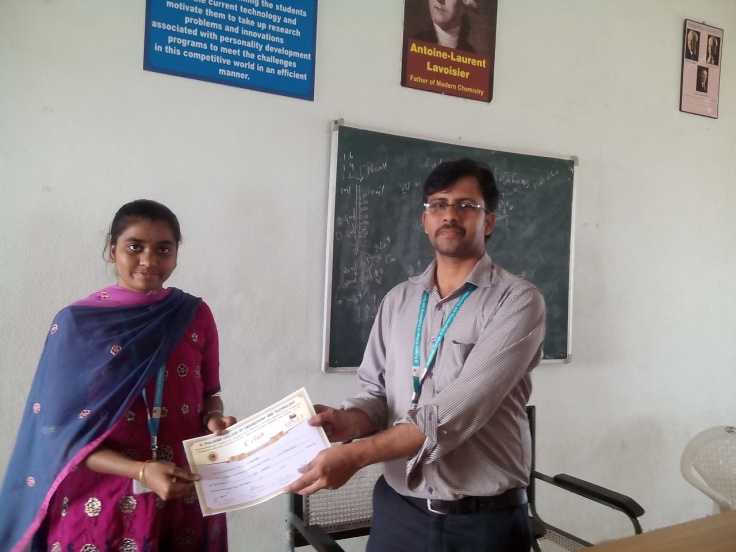 Name :  R. Supriya  (17AT1A04E6)               I-ECE C